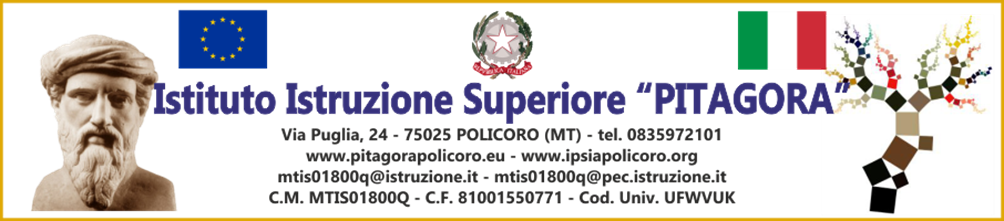 DICHIARAZIONE DISPONIBILITA’ ORE ECCEDENTI A.S. 2023/24Alla cortese attenzione del Dirigente ScolasticoIIS PITAGORAPOLICOROOggetto: Dichiarazione disponibilità ore eccedenti l’orario d’obbligo settimanale previsto da contratto.Il/La sottoscritto/a ______________________________ docente di ______________________ (cl. di conc. ___________) per n. _________ ore settimanali, presso codesto Istituto, □ con contratto a tempo indeterminato□ con contratto a tempo determinato  □ e completamento cattedra presso l’Istituto ________________________________________ per n. ______ ore settimanaliDichiara□ a norma di quanto previsto, la propria disponibilità a prestare servizio di insegnamento in eccedenza all’orario d’obbligo per la materia ________________________ (cl. di conc. ___________) per n. ________ ore;Firma _________________________________